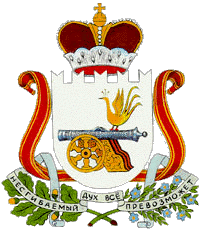 АДМИНИСТРАЦИЯ   МУНИЦИПАЛЬНОГО   ОБРАЗОВАНИЯ«ХИСЛАВИЧСКИЙ   РАЙОН» СМОЛЕНСКОЙ  ОБЛАСТИП О С Т А Н О В Л Е Н И Еот  18  октября 2016 г. №  392 Об утверждении порядка формирования перечня объектов муниципальной собственности муниципальных образований «Хиславичский район» Смоленской области и Хиславичского городского поселения, планируемых к передаче в концессиюВ соответствии с Федеральным законом Российской Федерации от 06.10.2003 № 131-ФЗ "Об общих принципах организации местного самоуправления в Российской Федерации", Федеральным законом Российской Федерации от 21.07.2005 № 115-ФЗ "О концессионных соглашениях", руководствуясь Уставом муниципального образования «Хиславичский район» Смоленской области, Администрация муниципального образования «Хиславичский район» Смоленской области п о с т а н о в л я е т:      1. Утвердить порядок формирования перечня объектов муниципальной собственности муниципальных образований «Хиславичский район» Смоленской области и Хиславичского городского поселения, планируемых к передаче в концессию, согласно приложению.      2. Контроль за исполнением настоящего постановления оставляю за собой.      3. Разместить настоящее постановление на официальном сайте муниципального образования «Хиславичский район» в сети Интернет.Глава муниципального образования «Хиславичский район»  Смоленской области                                                                              П.П. Шахнов Приложение 
к постановлению Администрации муниципального образования «Хиславичский район»  Смоленской областиот 18.10.2016 №  392ПОРЯДОК формирования перечня объектов муниципальной собственности муниципальных образований «Хиславичский район» Смоленской области и Хиславичского городского поселения, планируемых к передаче в концессиюОбщие положения.         1.1. Порядок формирования перечня объектов входящих в состав имущества, находящегося в собственности муниципальных образований «Хиславичский район» Смоленской области и Хиславичского городского поселения, подлежащих передаче в концессию, устанавливается в соответствии с положениями, установленными Федеральным законом от 21.07.2005 № 115-ФЗ «О концессионных соглашениях». 2. Объекты концессионного соглашения.2.1. Объектами концессионного соглашения являются:1) автомобильные дороги или участки автомобильных дорог, защитные дорожные сооружения, искусственные дорожные сооружения, производственные объекты, то есть объекты, используемые при капитальном ремонте, ремонте, содержании автомобильных дорог, элементы обустройства автомобильных дорог (в том числе остановочные пункты), объекты, предназначенные для взимания платы (в том числе пункты взимания платы), объекты дорожного сервиса;2) объекты трубопроводного транспорта;3) гидротехнические сооружения;4) объекты по производству, передаче и распределению электрической и тепловой энергии;5) системы коммунальной инфраструктуры и иные объекты коммунального хозяйства, в том числе объекты тепло-, газо- и энергоснабжения, централизованные системы горячего водоснабжения, холодного водоснабжения и (или) водоотведения, отдельные объекты таких систем, объекты, на которых осуществляются обработка, утилизация, обезвреживание, размещение твердых коммунальных отходов, объекты, предназначенные для освещения территорий городских и сельских поселений, объекты, предназначенные для благоустройства территорий, а также объекты социального обслуживания граждан;6) транспорт общего пользования;7) объекты образования, культуры, спорта, объекты, используемые для организации отдыха граждан и туризма, иные объекты социально-культурного назначения.Формирование перечня объектов.                  3.1. Подготовка перечня муниципального имущества, предполагаемого к передаче в концессию, осуществляется Администрацией муниципального образования «Хиславичский район» Смоленской области.3.2. Предложения, поступившие в Администрацию муниципального образования «Хиславичский район» Смоленской области о передаче в концессию муниципального имущества с обоснованием целесообразности могут исходить от депутатов, структурных подразделений Администрации муниципального образования «Хиславичский район» Смоленской области, организаций всех форм собственности, физических лиц, зарегистрированных в качестве индивидуальных предпринимателей по форме согласно Приложению №1 и подаются до 1 декабря текущего календарного года.                   3.3. Предложения о передаче в концессию муниципального имущества передаются в отдел по экономике и комплексному развитию Администрации муниципального образования «Хиславичский район» Смоленской области. По мере поступления предложений создается рабочая группа для рассмотрения поступивших предложений и включения их в  перечень муниципального имущества, предполагаемого к передаче в концессию. 3.4.  Перечень должен содержать информацию об объектах, установленную статьей 4 Федерального закона от 21.07.2005 № 115-ФЗ "О концессионных соглашениях", согласно Приложению № 2.3.5. Администрация муниципального образования «Хиславичский район» обобщает все поступившие предложения, дает им правовую и экономическую оценку, дополняет своими предложениями с учетом требований Федерального закона от 21.07.2005 № 115-ФЗ "О концессионных соглашениях".3.6. После процедур, изложенных в п.п. 3.3 – 3.5 отдел по экономике и комплексному развитию Администрации муниципального образования «Хиславичский район» Смоленской области ежегодно формирует перечень муниципального имущества, предполагаемого к передаче в концессию.                  Сформированный перечень муниципального имущества, предполагаемого к передаче в концессию утверждается постановлением Администрации  муниципального образования «Хиславичский район» Смоленской области не позднее 25 января текущего календарного года.3.7. Утвержденный перечень муниципального имущества, предполагаемого к передаче в концессию,  а также внесенные в него изменения и дополнения подлежат опубликованию  в газете «Хиславичские известия» и размещению на официальном сайте муниципального образования «Хиславичский район» в сети Интернет.
           3.8. Перечень муниципального имущества, подлежащего передаче в концессию, может дополняться путем внесения соответствующих изменений в постановление об утверждении перечня имущества, находящегося в муниципальной собственности, подлежащего передаче в концессию.Приложение № 1к Порядку утверждения перечня 
объектов муниципальной собственности муниципальных образований «Хиславичский район» Смоленской области и Хиславичского городского поселения, планируемых к передаче в концессиюФормаВ Администрацию муниципального образования «Хиславичский район» Смоленской области                                                                          от   __________________________________________________________адрес___________________________________________________________Предложения о включении в переченьобъектов муниципальной собственности муниципальных образований «Хиславичский район» Смоленской области и Хиславичского городского поселения для заключения концессионных соглашений. Приложение № 2к Порядку утверждения перечня 
объектов муниципальной собственности муниципальных образований «Хиславичский район» Смоленской области и Хиславичского городского поселения, планируемых к передаче в концессиюПереченьобъектов муниципальной собственности муниципальных образований «Хиславичский район» Смоленской области и Хиславичского городского поселения, в отношении которых планируется заключение концессионных соглашений в ______________ году --------------------------------<1> Для существующих объектов, планируемых к реконструкции.<2> Для существующих объектов, планируемых к реконструкции.<3> В соответствии со статьей 4 Федерального закона "О концессионных соглашениях".<4> Например, повышение уровня занятости населения в трудоспособном возрасте, повышение доступности качества услуг населению в сфере транспорта, здравоохранения, образования, физической культуры и спорта, культуры, жилищно-коммунального хозяйства и т.п. № п/п Наименование предмета концессионного соглашения (строительство или реконструкция) Общая характеристика объекта концессионного соглашения (площадь, этажность, местоположение, год постройки, износ,) Ориентировочные сроки реализации концессионного соглашения (месяц, год начала и конца реализации) Отраслевая принадлежность объекта концессионного соглашения Сумма инвестиций на исполнение концессионного соглашения (млн. рублей) № п/п Наименование предмета концессионного соглашения (строительство или реконструкция) Общая характеристика объекта концессионного соглашения (площадь, этажность, местоположение, год постройки , износ,<2>) Ориентировочные сроки реализации концессионного соглашения (месяц, год начала и конца реализации) Отраслевая принадлежность объекта концессионного соглашения <3> Результат концессионного соглашения или социальный эффект от реализации концессионного соглашения <4> Соответствие концессионного соглашения целям социально-экономического развития Хиславичского района  Сумма инвестиций на исполнение концессионного соглашения (млн. рублей) 